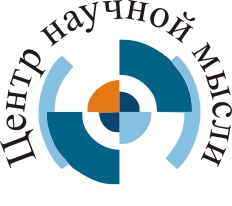 I Международный конкурсна лучшую научную работу «Научный взгляд»Петров Иван Ивановичсредняя общеобразовательная школа № 34 город МоскваРегистрационный номер _____Номинация _____Код номинации ______2021 годСОПРОВОДИТЕЛЬНОЕ ПИСЬМОПрошу принять мои материалы для участия в I Международном конкурсе на лучшую научную работу «Научный взгляд».С Положением о Конкурсе и правилам участия в нем ознакомлен.Дата 								ПодписьВ конкурсную комиссию Центра научной мыслиученика средней общеобразовательной школы № 34 города МосквыПетрова Ивана Ивановича